Решение задач на увеличение и уменьшение числа на несколько единиц, используя конкретный материал о птицах.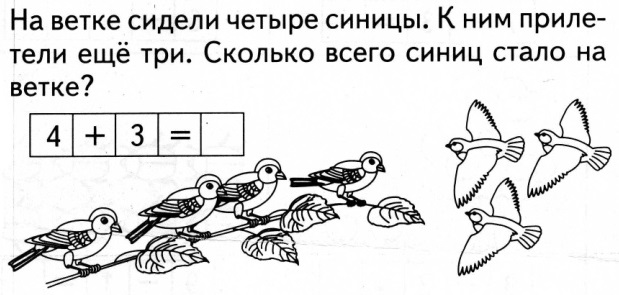 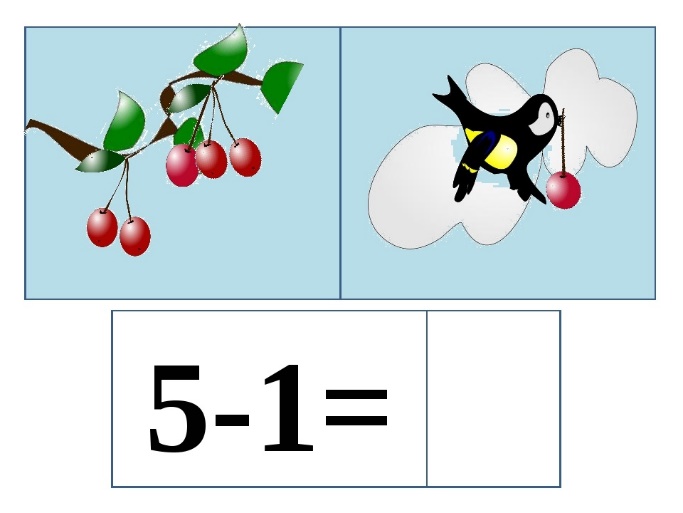 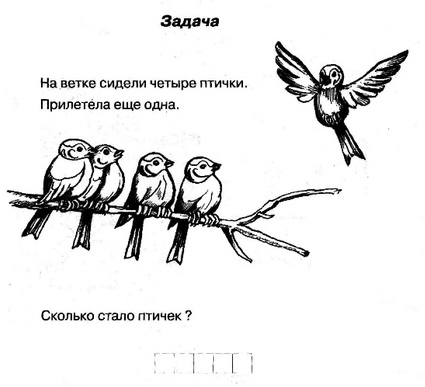 Развитие психических процессов:Упражнение:  «Разложи слова на 3 группы (предварительно отхлопав в ладоши) с 1им, 2- мя, 3 – мя слогами»Кукушка, аист, цапля, грач,  скворец. Упражнение «Лабиринт». Проследи переплетающиеся линии и найди клюв к каждой птице.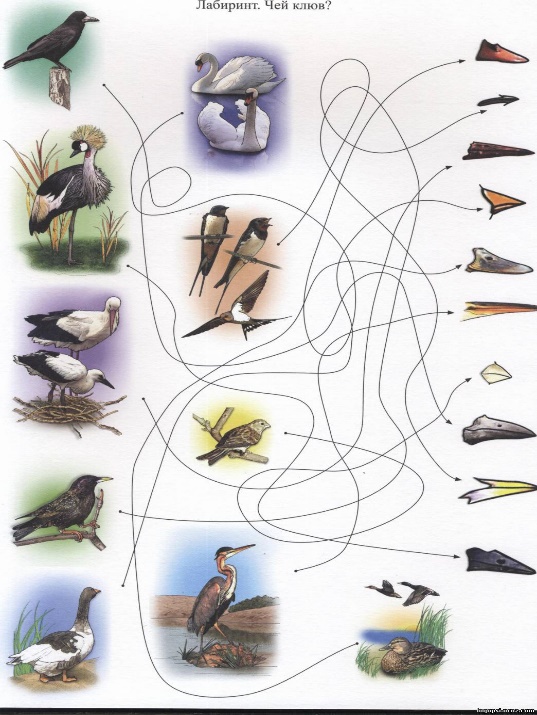  Упражнение «Найди пару»Соедини птиц парами. Развитие внимания, восприятия, мышления. 	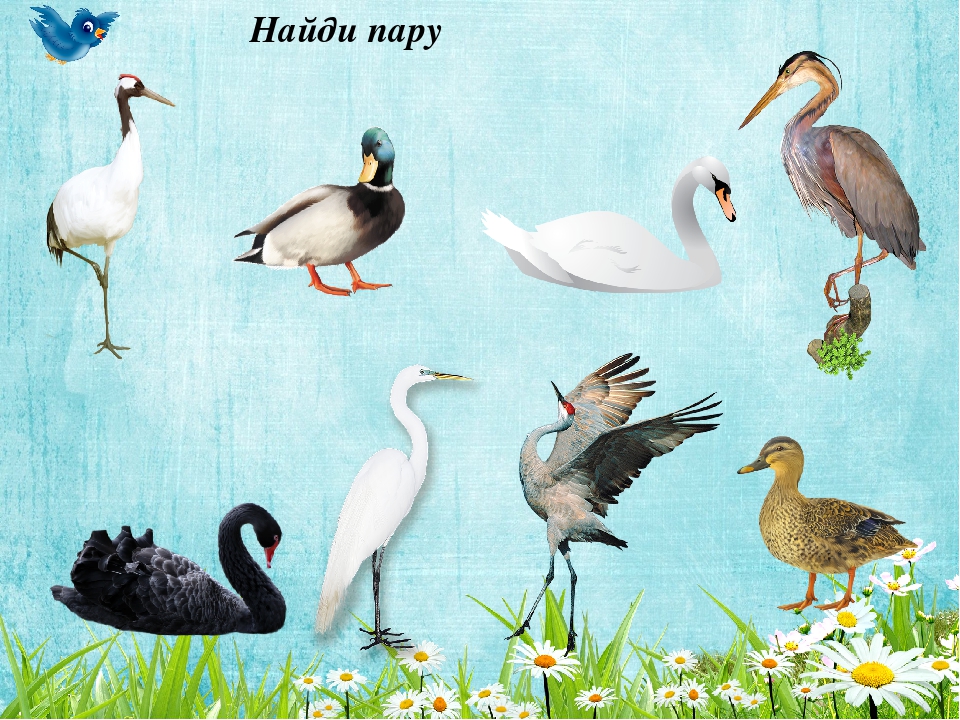  Раскрась. Развитие мелкой моторики, восприятие цвета.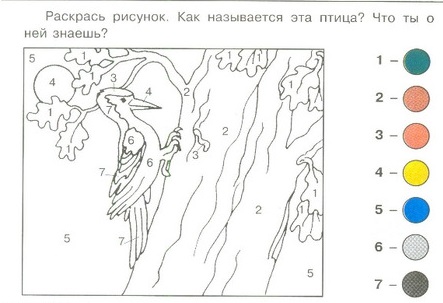 Подготовила учитель-дефектолог Жуленкова Ольга Николаевна